www.egitimim.com 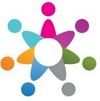 9 Sinif Almanca Modul 1 2 3 4 Test1- …………….. kommst du? – Ich komme …………… der Türkei.
a) Was/aus		b) Woher/aus	c) Wo/in		d) Wie/heißt		e) Was /aus2- .Wir ........... am ..............und Freitag Mathematik.
A) habe /Montag   			B) hat  / Montag   		C) hast  / Dienstag
D)  haben / Dienstag     		E)  habt  / Mittwoch3. Die Eltern sind..................und.................. .
A) der Vater / der Großvater		B) der  Vater / die Mutter		C) der Vater / der Bruder     
D) der  Vater  / der Onkel			E) der Vater /  die Tante4- ……………… alt ist er? – Er ist fünfzehn …………………. alt.
a) Wie/alt		b) Wie/Jahre	c) Wie/mein		d) Wer/heißt		e) Was /ist5- Es ist 08.30. 	. 
a) acht Uhr vierzig                         b) dreißig Uhr acht                         c) achtzehn Uhr dreißig 
                         d) halb neun                                       e) halb acht 6.Ist  Sport dein........................?
A) Lieblingsfach 	B) um 9 Uhr  	C) lernt 	D) beginnt  		E) haben7- Abends ____________ meine Oma ______
a) sieht … fern       b) lest … vor        c) ab … sieht          d) vor … lest	    e) siehst … fern	8- Der Unterricht ____________ um halb neun ______ .	
a) an … fangen          b) ) beginnen          c) fangt … an 	    d) beginnt 	         e) fängt … an9- Wie …………..  es Ihnen? – Es geht ……….. gut.
a) gehen/Ihnen		       b) gehst/dir	c) gehe/mir	    d) geht/dir		    e) geht /mir

10- Wo ……………. ihr? – Wir wohnen………………. Salzburg.
a) wohnt/aus		b) lebe/in		c) wohnt/von		d) lebt/aus		e) wohnt /in

11.Mein  Gesicht ist..............  .
A) grün  	B) lockig  		C) sportlich   		D)  oval  		E ) vollschlank12- ………….. sind das? – …………. sind Karl und Kerstin.
a) Wer/Das		b) Wie/Name		c) Was/Das		d) Wer/heißt		e) Wer /bist

13- Welche Sprache ………….. sie? – Sie ………….. Deutsch, Englisch, Türkisch.
a) sprechen/sprech           b) wohnt/in	c) spricht/spricht	d) sprichst/spricht	   e) lebt /in

14. Ihre Augen sind.................  .
A ) blau  		B) glatt   		C)  lockig   		D)  lang  		E ) kurz15. Wir spät ist es? (  11:15  )
A)  Es ist elf Uhr.          		B)  Es ist Viertel nach elf.		C) Es ist halb elf.         
D)  Es ist Viertel vor elf.		E ) Es ist zehn nach elf.16 – A: _____ du Kinder?        B: Ja, ich habe zwei Kinder.
a) Haben     	          b) Hast    	    c) Habt  		d) Habe     	          e) hat17- Entschuldigung, bitte ………………. Sie ihren Namen? H-A-D-I-S-E
a) heißen		b) kommen		c) wohnen		d) buchstabieren	     e) sprechen18- Wie ist …………. Telefonnummer? - …………… Telefonnummer ist 05078551698.
a) ihre/Seine	          b) deine/Seine        c) Ihre/ Meine	d) mein/Euere	  e) euer /Unsere

19. Morgen ist Wochenende. Ich  ____ ins Kino.
a) gehe 		b) lese 		c) wohne 		d) denke 		e) lerne20- Wie ist ……………. Name? – ……………. Name ist Anika.
a) ihr/Seine	          b) dein/Sein	        c) Ihr/ Mein	         d) mein/Euer		e) euer /Unsere21- Am Wochenende ________ sie oft im Internet.	
a) lebt                   b) dauert                 c) abfahren                 d) surft                     e) hat 22- Dann putzt er seine ___________ .
a) Gesicht                b) Arm               c) Hand              d) Kopf                   e) Zähne23- Er ___________ sein Gesicht	
a) lernt                 b) frühstückt             c) wäscht	        d) hört             e) spielt 24- Wir _______________sehr früh   ____________ .
a) schlafen … gehen                          b) gehen … schlafen 			c) geht … schlafen
                                d) gehst … schlafen 	                   e) geht … schlafen 25- Murat ____________ Frikadellen mit Salat eine Limonade _____________.
a) möchtest … bestellen       b) möchtet …. bestellen		c) möchten … bestellen
                                 d) bestellt … möchten 			e)  möchte … bestellen9 Sinif Almanca Modul 1 2 3 4 Test1- …………….. kommst du? – Ich komme …………… der Türkei.
a) Was/aus		b) Woher/aus	c) Wo/in		d) Wie/heißt		e) Was /aus2- .Wir ........... am ..............und Freitag Mathematik.
A) habe /Montag   			B) hat  / Montag   		C) hast  / Dienstag
D)  haben / Dienstag     		E)  habt  / Mittwoch3. Die Eltern sind..................und.................. .
A) der Vater / der Großvater		B) der  Vater / die Mutter		C) der Vater / der Bruder     
D) der  Vater  / der Onkel			E) der Vater /  die Tante4- ……………… alt ist er? – Er ist fünfzehn …………………. alt.
a) Wie/alt		b) Wie/Jahre	c) Wie/mein		d) Wer/heißt		e) Was /ist5- Es ist 08.30. 	. 
a) acht Uhr vierzig                         b) dreißig Uhr acht                         c) achtzehn Uhr dreißig 
                         d) halb neun                                       e) halb acht 6.Ist  Sport dein........................?
A) Lieblingsfach 	B) um 9 Uhr  	C) lernt 	D) beginnt  		E) haben7- Abends ____________ meine Oma ______
a) sieht … fern       b) lest … vor        c) ab … sieht          d) vor … lest	    e) siehst … fern	8- Der Unterricht ____________ um halb neun ______ .	
a) an … fangen          b) ) beginnen          c) fangt … an 	    d) beginnt 	         e) fängt … an9- Wie …………..  es Ihnen? – Es geht ……….. gut.
a) gehen/Ihnen		       b) gehst/dir	c) gehe/mir	    d) geht/dir		    e) geht /mir

10- Wo ……………. ihr? – Wir wohnen………………. Salzburg.
a) wohnt/aus		b) lebe/in		c) wohnt/von		d) lebt/aus		e) wohnt /in

11.Mein  Gesicht ist..............  .
A) grün  	B) lockig  		C) sportlich   		D)  oval  		E ) vollschlank12- ………….. sind das? – …………. sind Karl und Kerstin.
a) Wer/Das		b) Wie/Name		c) Was/Das		d) Wer/heißt		e) Wer /bist

13- Welche Sprache ………….. sie? – Sie ………….. Deutsch, Englisch, Türkisch.
a) sprechen/sprech           b) wohnt/in	c) spricht/spricht	d) sprichst/spricht	   e) lebt /in

14. Ihre Augen sind.................  .
A ) blau  		B) glatt   		C)  lockig   		D)  lang  		E ) kurz15. Wir spät ist es? (  11:15  )
A)  Es ist elf Uhr.          		B)  Es ist Viertel nach elf.		C) Es ist halb elf.         
D)  Es ist Viertel vor elf.		E ) Es ist zehn nach elf.16 – A: _____ du Kinder?        B: Ja, ich habe zwei Kinder.
a) Haben     	          b) Hast    	    c) Habt  		d) Habe     	          e) hat17- Entschuldigung, bitte ………………. Sie ihren Namen? H-A-D-I-S-E
a) heißen		b) kommen		c) wohnen		d) buchstabieren	     e) sprechen18- Wie ist …………. Telefonnummer? - …………… Telefonnummer ist 05078551698.
a) ihre/Seine	          b) deine/Seine        c) Ihre/ Meine	d) mein/Euere	  e) euer /Unsere

19. Morgen ist Wochenende. Ich  ____ ins Kino.
a) gehe 		b) lese 		c) wohne 		d) denke 		e) lerne20- Wie ist ……………. Name? – ……………. Name ist Anika.
a) ihr/Seine	          b) dein/Sein	        c) Ihr/ Mein	         d) mein/Euer		e) euer /Unsere21- Am Wochenende ________ sie oft im Internet.	
a) lebt                   b) dauert                 c) abfahren                 d) surft                     e) hat 22- Dann putzt er seine ___________ .
a) Gesicht                b) Arm               c) Hand              d) Kopf                   e) Zähne23- Er ___________ sein Gesicht	
a) lernt                 b) frühstückt             c) wäscht	        d) hört             e) spielt 24- Wir _______________sehr früh   ____________ .
a) schlafen … gehen                          b) gehen … schlafen 			c) geht … schlafen
                                d) gehst … schlafen 	                   e) geht … schlafen 25- Murat ____________ Frikadellen mit Salat eine Limonade _____________.
a) möchtest … bestellen       b) möchtet …. bestellen		c) möchten … bestellen
                                 d) bestellt … möchten 			e)  möchte … bestellen